Esi aktīvs – liec par sevi uzzināt efektīvi! 2017. gada 13. novembrī, LIAA Daugavpils biznesa inkubatorā, Viestura ielā 2, Daugavpilī notika dizaina domāšanas praktiskais publicitātes seminārsRadošās darbības nedēļas radi!2017 komanda sadarbībā ar Daugavpils biznesa inkubatoru un Daugavpils pilsētas domes projektu “Get into the Swing of the City!”/”Iejūties pilsētas ritmā” aicināja jauniešus, uzņēmējus, pašvaldības un nevalstiskā sektora pārstāvjus, kā arī citus interesentus piedalīties dizaina domāšanas praktiskajā publicitātes seminārā “Kā pasaulei sadzirdēt par manu projektu? Klienta vajadzības. Efektīvs mārketings. Auditorijas piesaiste.”Mūsdienu informācijas un piedāvājumu pārbagātībā sastopamies ar izaicinājumu, kā par savu īpašo ideju vai projektu pastāstīt pasaulei un kā ieinteresēt klientus jeb mērķauditoriju apmeklēt mūsu pasākumus, iesaistīties projektu īstenošanā un pirkt mūsu produktus vai pakalpojumus. Bet vai mēs esam domājuši par saviem projektiem no klienta vajadzību skatu punkta, parūpējoties par tāda piedāvājuma radīšanu, kura centrā ir klients un viņa vēlmes? Dizaina domāšanas praktiskajā publicitātes seminārā, balstoties uz dalībnieku idejām un projektiem, dalībnieki meklēja atbildes un inovatīvus risinājumus šiem izaicinājumiem. Semināra mērķis bija iepazīstināt dalībniekus ar dizaina domāšanas metodēm klienta vajadzību identificēšanai un efektīvas ar klientu komunikācijas nodrošināšanai, kas palīdzētu veiksmīgi īstenot idejas un projektus, piesaistot tiem auditoriju.Dizaina domāšanas praktisko publicitātes semināru vadīja uzņēmuma "Brand Manual" eksperts no Igaunijas Kārels Mikkins (Kaarel Mikkin) kopā ar radi!2017 komandas pārstāvjiem. Seminārs notika angļu valodā ar paralēlo tulkojumu latviešu valodā. Dizaina domāšanas praktiskā publicitātes semināra laikā dalībnieki iepazinās ar projekta Gen-Y City mērķiem, uzdevumiem un pašlaik sasniegto. Tika ģenerētas idejas par projekta publicitātes nodrošināšanu un izplatīšanu maksimālos apjomos. Dalībnieki tika sadalīti grupās un intensīvi strādāja pie savu ideju popularizēšanas plāna, balstoties uz iepriekš iegūtajām zināšanām no eksperta Kārela Mikkina. Noslēgumā visi prezentēja savas idejas un apmainījās ar kontaktiem. 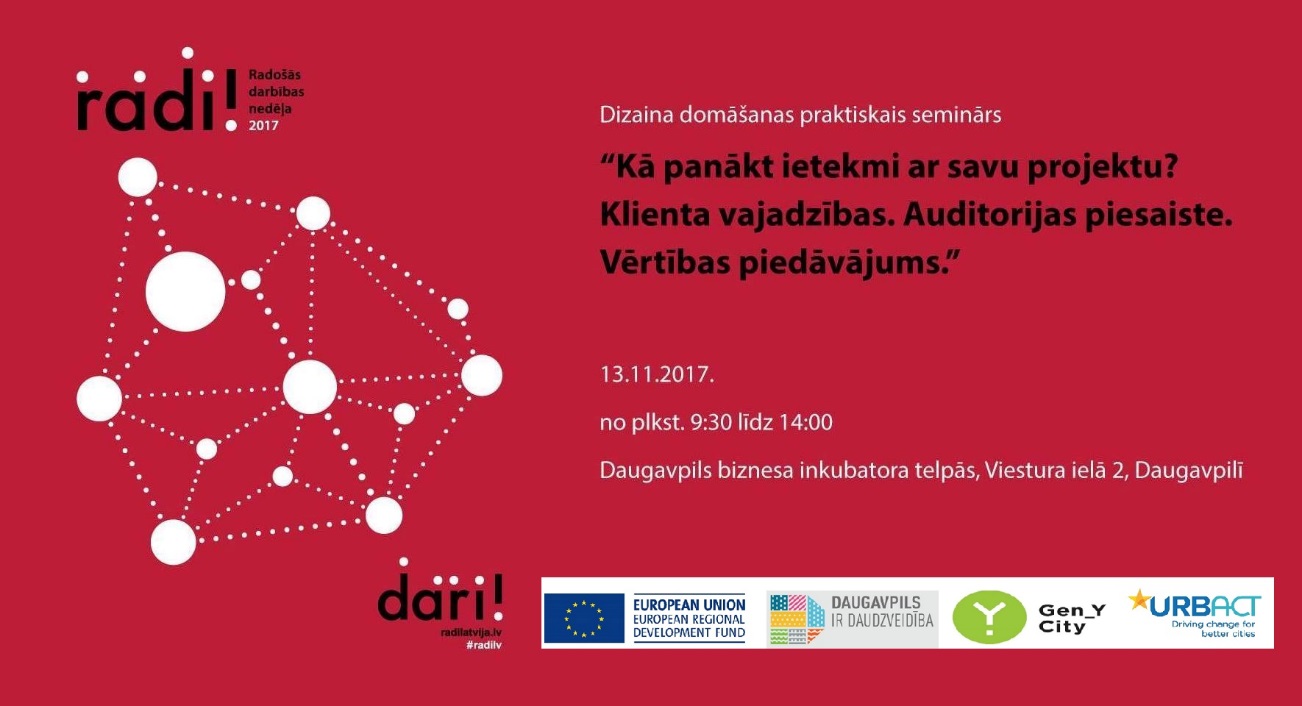 